Sequência didática 3Unidades temáticasArte pré-colonial e Arte indígena brasileiraObjetivoConhecer e compreender as características de algumas manifestações artísticas indígenas brasileiras.Habilidades da BNCC – 3a versão(EF15AR03) Reconhecer e analisar a influência de distintas matrizes estéticas e culturais das artes visuais nas manifestações artísticas das culturas locais, regionais e nacionais.(EF15AR04) Experimentar diferentes formas de expressão artística (desenho, pintura, colagem, quadrinhos, dobradura, escultura, modelagem, instalação, vídeo, fotografia etc.), fazendo uso sustentável de materiais, instrumentos, recursos e técnicas convencionais e não convencionais.(EF15AR25) Conhecer e valorizar o patrimônio cultural, material e imaterial, de culturas diversas, em especial a brasileira, incluindo-se suas matrizes indígenas, africanas e europeias, de diferentes épocas, favorecendo a construção de vocabulário e repertório relativos às diferentes linguagens artísticas.Gestão de sala de aulaOs estudantes podem estar sentados conforme a disposição tradicional da sala de aula ou em semicírculo.Número de aulas estimado1 aula de 50 minutos.AULA 1Conteúdo específico Arte indígena brasileira.Recursos didáticosImagens e vídeos apresentando algumas das manifestações de arte indígena, como cestaria, pintura corporal, arte plumária, danças e cantos. Lousa e giz para a escrita da síntese do conteúdo.EncaminhamentoInicie a aula retomando as imagens da aula 1 da primeira sequência didática deste bimestre. Você pode acrescentar outras de seu interesse. A seguir, reproduza vídeos que apresentem um pouco das características de cada manifestação artística indígena a ser trabalhada na aula: cestaria, arte plumária, pintura corporal, música, danças e cantos.Terminada a apresentação, diga aos estudantes que, mesmo após o período pré-colonial, os indígenas mantiveram suas tradições, buscando na natureza os materiais para suas produções. Escreva na lousa uma síntese sobre o conteúdo abordado:Cestaria: a arte e a técnica da fabricação de cestos, peneiras, tangas, redes e outros objetos por meio do trançado de fibras vegetais. Alguns desses objetos são utilizados nas atividades domésticas, como armazenar e transportar alimentos, peneirar farinha, coar líquidos etc.Arte plumária: arte de fabricar com penas e plumas de aves colares, brincos, cocares, que podem servir para marcar a posição social de uma pessoa dentro do grupo, para enfeitar ou ser utilizados em rituais etc. Geralmente, as peças com penas e plumas são feitas com fibra vegetal e recebem acabamento de sementes e folhas.Pintura corporal: os indígenas utilizam a pintura corporal com diversos intuitos, como distinguir pessoas de diferentes povos ou para cerimônias de celebração e rituais. As tintas são feitas com frutos e folhas. Com o urucum, é produzida a cor vermelha e, com o jenipapo, a preta, por exemplo. Os desenhos, as cores e os tipos de traço são determinados de acordo com a cultura de cada povo e o significado que os indígenas atribuem para essas pinturas.Música, dança e canto: essas manifestações artísticas são muito importantes para a cultura indígena. Elas marcam a vida social de cada povo, estando presentes em comemorações e rituais, como os de reverência aos antepassados e os de passagem da adolescência à vida adulta. Os indígenas produzem seus próprios instrumentos musicais, como chocalhos, flautas, tambores e trombetas.Atividades complementaresProponha aos estudantes a produção de cocares. Providencie papéis coloridos, cartolinas, tesouras com pontas arredondadas, cola em bastão e lápis preto. Peça aos estudantes que desenhem penas nas folhas. Em seguida, solicite que as recortem e colem em uma tira de cartolina para dar o formato de cocar. Diga aos estudantes que os cocares que criaram são para exposição, e não para serem utilizados como acessórios.Faça chocalhos com a turma. Para isso, peça aos estudantes que providenciem garrafas PET pequenas, limpas e com tampa, e grãos (arroz ou feijão). Oriente-os a colocar um punhado de grãos dentro da garrafa e fechá-la com a tampa. Instigue a turma para que toquem e verifiquem a sonoridade do chocalho, descobrindo diferentes ritmos e intensidades. Aferição e formas de acompanhamento dos objetivos de aprendizagemSugestões para acompanhar o desenvolvimento dos estudantesTrabalhe com os estudantes a pintura corporal. Para a atividade, os materiais necessários são: kit de tinta atóxica para pintura facial; pincéis ou cotonetes; espelho de mesa grande, que deve ser manipulado apenas pelo professor; lenços umedecidos para demaquilagem. Primeiramente, explique aos estudantes que a pintura corporal indígena é repleta de significados, que variam de acordo com a cultura e a tradição de cada povo, por isso, a mera reprodução da pintura em si não abrange ou valoriza toda a riqueza dessa manifestação artística. No entanto, para a atividade atingir a sua função pedagógica, os estudantes devem experimentar a pintura corporal com base em suas próprias vivências. Para isso, coloque uma música de fundo. Sugerimos que pesquise na internet o CD Ñande Reko Arandu – Memória Viva Guarani, que contém cantos e músicas da tradição dos indígenas Guarani, e que reproduza para os alunos a faixa 1, intitulada “Nhanerãmoi’i Karai Poty”. Peça que fechem os olhos, ouçam e observem os sentimentos e sensações que ela lhes causa e que imaginem como expressá-los por meio de cores e desenhos. Depois dessa preparação, peça aos estudantes que pintem o rosto, procurando trazer à tona o que foi imaginado. Esse tipo de atividade auxilia no desenvolvimento da autoestima, do autoconhecimento, da expressividade, da criatividade e da capacidade de ressignificação dos conteúdos estudados. Além disso, favorece as habilidades EF15AR04 e EF15AR25. Providencie os seguintes materiais: folhas de jornal cortadas ao meio, cola branca, tinta guache e pincéis. Peça que façam canudinhos com as partes das folhas de jornal como se fossem fazer um trabalho artesanal de cestaria (na internet há vídeos e tutoriais indicando como fazer esse trabalho); em seguida, oriente-os a aplicar cola na ponta e encaixar um canudinho no outro, formando uma longa tira. Depois, eles devem enrolar esse longo canudinho em si mesmo, sempre aplicando cola para manter a tira unida, até formar uma espécie de prato. Com tinta guache e pincel, os estudantes vão colorir o objeto baseando-se nos grafismos indígenas. Por fim, organize uma exposição com os trabalhos. Essa atividade favorece as habilidades EF15AR04 e EF15AR25.LegendaLegendaTexto em pretoObjetivo de aprendizagem.Texto em azulForma de acompanhar o desenvolvimento das aprendizagens.SimNãoParcialmenteOs estudantes conhecem e compreendem as características de algumas manifestações artísticas indígenas brasileiras?Solicite uma pesquisa aos estudantes. Proponha que busquem mais informações acerca das manifestações artísticas indígenas, investigando uma etnia, aprofundando-se em seus costumes, nos tipos de material que utilizam para produzir seus artefatos etc.Solicite uma pesquisa aos estudantes. Proponha que busquem mais informações acerca das manifestações artísticas indígenas, investigando uma etnia, aprofundando-se em seus costumes, nos tipos de material que utilizam para produzir seus artefatos etc.Solicite uma pesquisa aos estudantes. Proponha que busquem mais informações acerca das manifestações artísticas indígenas, investigando uma etnia, aprofundando-se em seus costumes, nos tipos de material que utilizam para produzir seus artefatos etc.Solicite uma pesquisa aos estudantes. Proponha que busquem mais informações acerca das manifestações artísticas indígenas, investigando uma etnia, aprofundando-se em seus costumes, nos tipos de material que utilizam para produzir seus artefatos etc.Quadro de habilidades essenciaisConsiderando as habilidades da BNCC – 3a versão empregadas neste bimestre, as que consideramos essenciais para que os estudantes possam dar continuidade aos estudos são:(EF15AR04) Experimentar diferentes formas de expressão artística (desenho, pintura, colagem, quadrinhos, dobradura, escultura, modelagem, instalação, vídeo, fotografia etc.), fazendo uso sustentável de materiais, instrumentos, recursos e técnicas convencionais e não convencionais.(EF15AR25) Conhecer e valorizar o patrimônio cultural, material e imaterial, de culturas diversas, em especial a brasileira, incluindo-se suas matrizes indígenas, africanas e europeias, de diferentes épocas, favorecendo a construção de vocabulário e repertório relativos às diferentes linguagens artísticas.Ficha para autoavaliaçãoFicha para autoavaliaçãoFicha para autoavaliaçãoFicha para autoavaliaçãoMarque X na carinha que retrata melhor o que você sente para responder a cada questão.Marque X na carinha que retrata melhor o que você sente para responder a cada questão.Marque X na carinha que retrata melhor o que você sente para responder a cada questão.Marque X na carinha que retrata melhor o que você sente para responder a cada questão.
Sim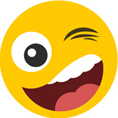 
Mais ou menos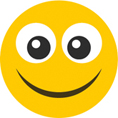 
Não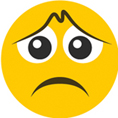 Compreendo algumas características das manifestações artísticas indígenas? Consigo realizar as atividades solicitadas nas aulas?Sou colaborativo com meus colegas?Nas questões em que você respondeu Não, o que acredita que precisa fazer para melhorar?________________________________________________________________________________________________________________________________________________________________________________________________________________________________________________________________________________________________________________________________________________________________________________________________________________________________________________________________________________________________________________________________________________________________________________________________________________________________________________________________________________________________________________________________________________________________________________________________________________________________________________________________________________________________________________________________________________________________________________________________________________________________________________________________________________________________________________________________________________________________________________________________________________________________________________________________________________________________________________________________________________________________________________________________Nas questões em que você respondeu Não, o que acredita que precisa fazer para melhorar?________________________________________________________________________________________________________________________________________________________________________________________________________________________________________________________________________________________________________________________________________________________________________________________________________________________________________________________________________________________________________________________________________________________________________________________________________________________________________________________________________________________________________________________________________________________________________________________________________________________________________________________________________________________________________________________________________________________________________________________________________________________________________________________________________________________________________________________________________________________________________________________________________________________________________________________________________________________________________________________________________________________________________________________________Nas questões em que você respondeu Não, o que acredita que precisa fazer para melhorar?________________________________________________________________________________________________________________________________________________________________________________________________________________________________________________________________________________________________________________________________________________________________________________________________________________________________________________________________________________________________________________________________________________________________________________________________________________________________________________________________________________________________________________________________________________________________________________________________________________________________________________________________________________________________________________________________________________________________________________________________________________________________________________________________________________________________________________________________________________________________________________________________________________________________________________________________________________________________________________________________________________________________________________________________Nas questões em que você respondeu Não, o que acredita que precisa fazer para melhorar?________________________________________________________________________________________________________________________________________________________________________________________________________________________________________________________________________________________________________________________________________________________________________________________________________________________________________________________________________________________________________________________________________________________________________________________________________________________________________________________________________________________________________________________________________________________________________________________________________________________________________________________________________________________________________________________________________________________________________________________________________________________________________________________________________________________________________________________________________________________________________________________________________________________________________________________________________________________________________________________________________________________________________________________________